Spelling Zapper 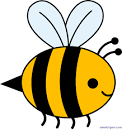 thecrabwasfoxtoratandjetit